DODATEK Č. 1 SMLOUVY O DÍLO na zhotovení stavby na akci:„MMN, a.s. JILEMNICE–PRACOVIŠTĚ MR“ ze dne 30.4.2021, uzavřená dle § 2586 a násl. zákona č. 89/2012 Sb., občanský zákoník, ve znění pozdějších předpisů 
(dále jen „smlouva“) 1SMLUVNÍ STRANY 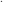 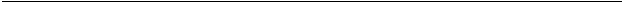 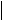 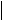 Objednatel:	MMN, a.s. 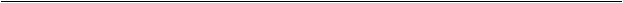 Sídlo:	Metyšova 465, 514 01 Jilemnice 
IČ:	05421888 DIČ:	CZ05421888 Bankovní ústav:	Komerční banka, a. s. Číslo účtu:	115 3453310267/01000 Osoby oprávněné jednat ve věcech smluvních:MUDr. Jiří Kalenský–předseda představenstva Tel.: 
E-mail: Ing. Ota Krejčí–člen představenstva Tel.: E-mail: Osoby oprávněné jednat ve věcechtechnických 
Tel.: E-mail: (dále jen „Objednatel“) Zhotovitel:	MBQ s.r.o. 
Sídlo	Pobřežní 249/46, 186 00  Praha-Karlín Zapsán vobchodním rejstříku:u Krajskéhosoudu vPraze, oddíl C, vložka197049, 
IČO:	24247677 
DIČ:	CZ24247677 Bankovní ústav:	ČSOB a.s. Číslo účtu:	267256697/0300 Osoby oprávněné jednat ve věcech smluvních: Osoby oprávněné jednat ve věcech technických (dále jen „Zhotovitel“) 2PREAMBULE 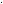 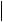 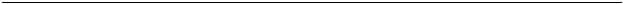 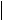 Výše uvedené smluvní strany se dohodly v souladu s ust.čl. 24. ZMĚNA SMLOUVY, odst. 24.1. na uzavření tohoto Dodatkuč. 1 ke Smlouvěo dílo nazhotovení stavby na akci: „MMN, a.s. JILEMNICE– PRACOVIŠTĚ MR“ ze dne 30. 04. 2021 (dále jen Smlouva) 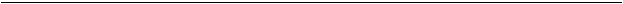 z těchto důvodů: důvodem pro vypracování tohoto Dodatkuč. 1je oprava administrativní chyby videntifikačním čísle a daňovém identifikačním čísle Zhotovitele vúvoduSmlouvyo dílo–čl 1  SMLUVNÍ STRANY. 3ZMĚNA SMLOUVY 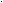 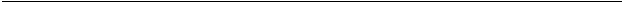 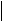 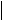 Smluvní strany se dohodly, že čl. 1 Smlouvy o dílo setímto dodatkemmění na: 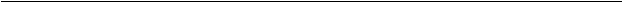 Zhotovitel:	MBQ s.r.o. 
Sídlo	Pobřežní 249/46, 186 00  Praha-Karlín Zapsán vobchodním rejstříku:   u Krajskéhosoudu v Praze, oddíl C, vložka 197049, IČO:	24247677 
DIČ:	CZ24247677 VJilemnici	VSemilech Za Objednatele:	Za Zhotovitele: +420  + 420  : : +420  Tel.:  Tel.:  E :  T -ma il:  E :  T E :  T el.: E-ma E-ma il: 